3GPP TSG-S4 Meeting # 128	S4-240938Jeju Island, KR, 20-24 May 2024                                                                   revision of S4-2408355	Media delivery session life-cycle5.4.2.1	Explicit media session handling initiation/terminationMedia session handling of a new media delivery session may be explicitly initiated by a Media-aware Application invoking an appropriate API method on the Media Session Handler at reference point M6. A shall be provided as input parameter to the API method.In response, the Media Session Handler shall allocate a globally unique media delivery session identifier for use by the Media Client in its subsequent interactions with the Media AF and Media AS.The Media Session Handler shall attempt to acquire full Service Access Information for the specified external service identifier from the Media AF using the operation defined in clause 5.3.2.3 and, if successful, shall return the media delivery session identifier to the invoker of the API method.Subsequent interactions by the Media-aware Application with the Media Session Handler at reference point M6 shall cite the relevant media delivery session identifier.a)	If it initiates media delivery, the Media-aware Application shall also pass this media delivery session identifier to the Media Access Function at reference point M7 for subsequent use in interactions between the Media Access Function and the Media Session Handler at reference point M11.b)	Alternatively, if media delivery is initiated by the  on behalf of the Media-aware Application, the media delivery session identifier shall instead be passed to the Media Access Function at reference point M11 for use in subsequent interactions between them at this reference point.Subsequent interactions by the Media Access Client with the Media AS at reference point M4 shall cite the relevant media delivery session identifier to enable media access logged by the Media AS to be correlated with media session handling operations logged by the Media AF.The Media-aware Application may explicitly terminate media session handling of the media delivery session by invoking an appropriate API method on the Media Session Handler at reference point M6, citing the target media delivery session identifier as input parameter.10	UE media session handling APIs10.1	IntroductionThis clause defines the client APIs exposed by the Media Session Handler to the Media-aware Application at reference point M6 and to the Media Access Function at reference point M11.NOTE:	Client-driven management of edge processing resources via reference point M6 is not specified in this release.10.2	Media Session Handler client API10.2.1	Media Session Handler internal propertiesThe Media Session Handler maintains internal properties as defined table 10.2.1-1. Note that the parameters are conceptual. They serve only for the purpose of defining the media session handling APIs.Table 10.2.1-1: Parameters of Media Session Handler10.2.2 General Media Session Handler methods10.2.3	General Media Session Handler informationTable 10.2.3-1 specifies the status information that can be obtained from the Media Session Handler.Table 10.2.3-1: General Media Session Handler Status InformationTable 10.2.3-2 provides a list of general notification events exposed by the Media Session Handler.Table 10.2.3-2: General Media Session Handler Notification EventsTable 10.3.3-3 provides a list of general error events exposed by the Media Session Handler.Table 10.2.3-3: General Media Session Handler Error Events5 Media delivery session life-cycle5.4.2.1	Explicit media session handling initiation/terminationMedia session handling of a new media delivery session may be explicitly initiated by a Media-aware Application invoking an appropriate API method on the Media Session Handler at reference point M6. An external service identifier shall be provided as input parameter to the API method.In response, the Media Session Handler shall allocate a globally unique media delivery session identifier for use by the Media Client in its subsequent interactions with the Media AF and Media AS.The Media Session Handler shall attempt to acquire full Service Access Information for the specified external service identifier from the Media AF using the operation defined in clause 5.3.2.3 and, if successful, shall return the media delivery session identifier to the invoker of the API method.Subsequent interactions by the Media-aware Application with the Media Session Handler at reference point M6 shall cite the relevant media delivery session identifier.a)	If it initiates media delivery, the Media-aware Application shall also pass this media delivery session identifier to the Media Access Function at reference point M7 for subsequent use in interactions between the Media Access Function and the Media Session Handler at reference point M11.b)	Alternatively, if media delivery is initiated by the  on behalf of the Media-aware Application, the media delivery session identifier shall instead be passed to the Media Access Function at reference point M11 for use in subsequent interactions between them at this reference point.Subsequent interactions by the Media Access Client with the Media AS at reference point M4 shall cite the relevant media delivery session identifier to enable media access logged by the Media AS to be correlated with media session handling operations logged by the Media AF.The Media-aware Application may explicitly terminate media session handling of the media delivery session by invoking an appropriate API method on the Media Session Handler at reference point M6, citing the target media delivery session identifier as input parameter.10	UE media session handling APIs10.1	IntroductionThis clause defines the client APIs exposed by the Media Session Handler to the Media-aware Application at reference point M6 and to the Media Access Function at reference point M11.NOTE:	Client-driven management of edge processing resources via reference point M6 is not specified in this release.10.2	Media Session Handler client API10.2.1	Media Session Handler internal propertiesThe Media Session Handler maintains internal properties as defined table 10.2.1-1. Note that the parameters are conceptual. They serve only for the purpose of defining the media session handling APIs.Table 10.2.1-1: Parameters of Media Session Handler10.2.2 General Media Session Handler methods10.2.3	General Media Session Handler informationTable 10.2.3-1 specifies the status information that can be obtained from the Media Session Handler.Table 10.2.3-1: General Media Session Handler Status InformationTable 10.2.3-2 provides a list of general notification events exposed by the Media Session Handler.Table 10.2.3-2: General Media Session Handler Notification EventsTable 10.3.3-3 provides a list of general error events exposed by the Media Session Handler.Table 10.2.3-3: General Media Session Handler Error EventsCR-Form-v12.2CR-Form-v12.2CR-Form-v12.2CR-Form-v12.2CR-Form-v12.2CR-Form-v12.2CR-Form-v12.2CR-Form-v12.2CR-Form-v12.2PSEUDO CHANGE REQUESTPSEUDO CHANGE REQUESTPSEUDO CHANGE REQUESTPSEUDO CHANGE REQUESTPSEUDO CHANGE REQUESTPSEUDO CHANGE REQUESTPSEUDO CHANGE REQUESTPSEUDO CHANGE REQUESTPSEUDO CHANGE REQUEST26.510CRpseudorevCurrent version:1.2.3For HELP on using this form: comprehensive instructions can be found at 
http://www.3gpp.org/Change-Requests.For HELP on using this form: comprehensive instructions can be found at 
http://www.3gpp.org/Change-Requests.For HELP on using this form: comprehensive instructions can be found at 
http://www.3gpp.org/Change-Requests.For HELP on using this form: comprehensive instructions can be found at 
http://www.3gpp.org/Change-Requests.For HELP on using this form: comprehensive instructions can be found at 
http://www.3gpp.org/Change-Requests.For HELP on using this form: comprehensive instructions can be found at 
http://www.3gpp.org/Change-Requests.For HELP on using this form: comprehensive instructions can be found at 
http://www.3gpp.org/Change-Requests.For HELP on using this form: comprehensive instructions can be found at 
http://www.3gpp.org/Change-Requests.For HELP on using this form: comprehensive instructions can be found at 
http://www.3gpp.org/Change-Requests.Proposed change affects:UICC appsMEXRadio Access NetworkCore NetworkXTitle:	Improving M6 general partsImproving M6 general partsImproving M6 general partsImproving M6 general partsImproving M6 general partsImproving M6 general partsImproving M6 general partsImproving M6 general partsImproving M6 general partsImproving M6 general partsSource to WG:Tencent CloudTencent CloudTencent CloudTencent CloudTencent CloudTencent CloudTencent CloudTencent CloudTencent CloudTencent CloudSource to TSG:S4S4S4S4S4S4S4S4S4S4Work item code:5GMS_Pro_Ph25GMS_Pro_Ph25GMS_Pro_Ph25GMS_Pro_Ph25GMS_Pro_Ph2Date:Date:Date:2024-04-20Category:BRelease:Release:Release:Rel-18Use one of the following categories:
F  (correction)
A  (mirror corresponding to a change in an earlier 													release)
B  (addition of feature), 
C  (functional modification of feature)
D  (editorial modification)Detailed explanations of the above categories can
be found in 3GPP TR 21.900.Use one of the following categories:
F  (correction)
A  (mirror corresponding to a change in an earlier 													release)
B  (addition of feature), 
C  (functional modification of feature)
D  (editorial modification)Detailed explanations of the above categories can
be found in 3GPP TR 21.900.Use one of the following categories:
F  (correction)
A  (mirror corresponding to a change in an earlier 													release)
B  (addition of feature), 
C  (functional modification of feature)
D  (editorial modification)Detailed explanations of the above categories can
be found in 3GPP TR 21.900.Use one of the following categories:
F  (correction)
A  (mirror corresponding to a change in an earlier 													release)
B  (addition of feature), 
C  (functional modification of feature)
D  (editorial modification)Detailed explanations of the above categories can
be found in 3GPP TR 21.900.Use one of the following categories:
F  (correction)
A  (mirror corresponding to a change in an earlier 													release)
B  (addition of feature), 
C  (functional modification of feature)
D  (editorial modification)Detailed explanations of the above categories can
be found in 3GPP TR 21.900.Use one of the following categories:
F  (correction)
A  (mirror corresponding to a change in an earlier 													release)
B  (addition of feature), 
C  (functional modification of feature)
D  (editorial modification)Detailed explanations of the above categories can
be found in 3GPP TR 21.900.Use one of the following categories:
F  (correction)
A  (mirror corresponding to a change in an earlier 													release)
B  (addition of feature), 
C  (functional modification of feature)
D  (editorial modification)Detailed explanations of the above categories can
be found in 3GPP TR 21.900.Use one of the following categories:
F  (correction)
A  (mirror corresponding to a change in an earlier 													release)
B  (addition of feature), 
C  (functional modification of feature)
D  (editorial modification)Detailed explanations of the above categories can
be found in 3GPP TR 21.900.Use one of the following releases:
Rel-8	(Release 8)
Rel-9	(Release 9)
Rel-10	(Release 10)
Rel-11	(Release 11)
…
Rel-16	(Release 16)
Rel-17	(Release 17)
Rel-18	(Release 18)
Rel-19	(Release 19)Use one of the following releases:
Rel-8	(Release 8)
Rel-9	(Release 9)
Rel-10	(Release 10)
Rel-11	(Release 11)
…
Rel-16	(Release 16)
Rel-17	(Release 17)
Rel-18	(Release 18)
Rel-19	(Release 19)Reason for change:Reason for change:Updating clause 10 because it lacks functionality described in clause 5.4.2 due to the following additions in R18:Multiple media entry points in Service Access InformationNew 3GPP service URL to start the serviceNew media delivery session identifier which is issued by Media Session Handler.Some of the above changes are reflected in 5.4.2 but clause 10 lacks the support for the above features.References:In 5.4.2, it is stated:“Media session handling of a new media delivery session may be explicitly initiated by a Media-aware Application invoking an appropriate API method on the Media Session Handler at reference point M6. An external service identifier shall be provided as input parameter to the API method.In response, the Media Session Handler shall allocate a globally unique media delivery session identifier for use by the Media Client in its subsequent interactions with the Media AF and Media AS.The Media Session Handler shall attempt to acquire full Service Access Information for the specified external service identifier from the Media AF using the operation defined in clause 5.3.2.3 and, if successful, shall return the media delivery session identifier to the invoker of the API method.Subsequent interactions by the Media-aware Application with the Media Session Handler at reference point M6 shall cite the relevant media delivery session identifier.a)	If it initiates media delivery, the Media-aware Application shall also pass this media delivery session identifier to the Media Access Function at reference point M7 for subsequent use in interactions between the Media Access Function and the Media Session Handler at reference point M11.b)	Alternatively, if media delivery is initiated by the Media Session Handler on behalf of the Media-aware Application, the media delivery session identifier shall instead be passed to the Media Access Function at reference point M11 for use in subsequent interactions between them at this reference point.Subsequent interactions by the Media Access Client with the Media AS at reference point M4 shall cite the relevant media delivery session identifier to enable media access logged by the Media AS to be correlated with media session handling operations logged by the Media AF.The Media-aware Application may explicitly terminate media session handling of the media delivery session by invoking an appropriate API method on the Media Session Handler at reference point M6, citing the target media delivery session identifier as input parameter.”In 26.512 clause 13: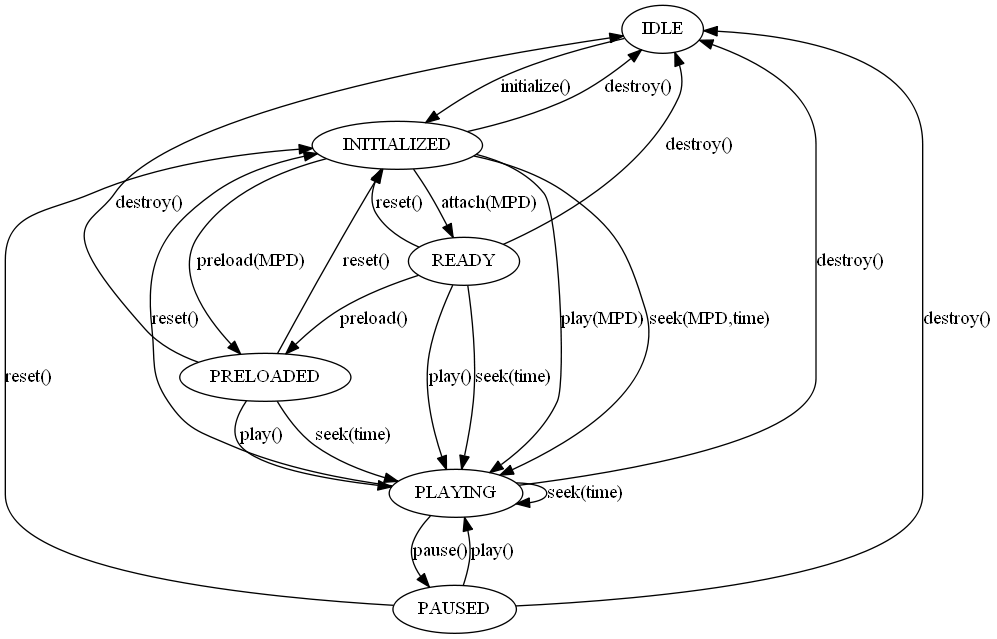 Table 13.2.3.3-1: Parameters for attachMPD()Discussion:Note that Application may have only the 3GPP service URL or external service ID or none.Application or Media Access Function (MAF) may need to decide among multiple media entry points.MSH is the entity that assigns the media delivery session id.According the 26.512 clause 13, M7, the App is requesting MAF to start playing by passing URL or the MPD. Therefore, we need to make a high level decision. Either:The App starts the delivery session when requesting the SAI, even before MAF is actually requesting the media streaming starts. It could be a time interval between the two actions.Or, we define that the delivery session starts when the MAF actually starts requesting/uploading the media data.We believe b makes more sense since:The App getting the SAI from the MSH doesn’t necessarily mean the UE will start the actual media delivery session right away. For instance, the MAF may not find a media entry point that it supports for downlink or uplink streaming formats. Approach b also requires minimal changes in 26.512 clause 13.The App may receive the entry point(s) and other SAI information through M8. So the App may need to retrieve the SAI through MSH.Therefore, we argue that the start of media delivery sessions seems to not need to be tied to retrieval of SAI through MSH. However, MSH still should be the entity issuing the media session identifier.In either case, clause 10 is completely inadequate.If we go with b, then the process would be:App either has SAI from M8 or use an external service id or 3GPP Service URL to acquire and subscribe to SAI through M6.Then the App chooses a media entry point and call MAF using initialize().When MAF receives attach(MPD) or Preload(MPD) (or more general, an entry point), it calls MSH to assign the media delivery session identifier.When MAF receives reset() or destroy() from the App, it requests the MSH to release the media delivery session identifier.MSH needs to maintain the latest of SAI.When MSH receives an updated SAI (through request or notification + request), needs to notify the application and/or MAF.Furthermore: The Media Access Function (player) maintains the state of streaming/playback. But now  in addition to the above, the MSH assigns the media delivery session identifier to a specific service URL and maintains its status in its internal logic. So MHS also has one of the following states: 1) assigned a identifier and keep the latest SAI 2) release the identifier 3) error.The change request is proposed using the approach b. If we decide to go with approach a, the proposed changes are provided as alternative changes in change 1a and change 2b.Updating clause 10 because it lacks functionality described in clause 5.4.2 due to the following additions in R18:Multiple media entry points in Service Access InformationNew 3GPP service URL to start the serviceNew media delivery session identifier which is issued by Media Session Handler.Some of the above changes are reflected in 5.4.2 but clause 10 lacks the support for the above features.References:In 5.4.2, it is stated:“Media session handling of a new media delivery session may be explicitly initiated by a Media-aware Application invoking an appropriate API method on the Media Session Handler at reference point M6. An external service identifier shall be provided as input parameter to the API method.In response, the Media Session Handler shall allocate a globally unique media delivery session identifier for use by the Media Client in its subsequent interactions with the Media AF and Media AS.The Media Session Handler shall attempt to acquire full Service Access Information for the specified external service identifier from the Media AF using the operation defined in clause 5.3.2.3 and, if successful, shall return the media delivery session identifier to the invoker of the API method.Subsequent interactions by the Media-aware Application with the Media Session Handler at reference point M6 shall cite the relevant media delivery session identifier.a)	If it initiates media delivery, the Media-aware Application shall also pass this media delivery session identifier to the Media Access Function at reference point M7 for subsequent use in interactions between the Media Access Function and the Media Session Handler at reference point M11.b)	Alternatively, if media delivery is initiated by the Media Session Handler on behalf of the Media-aware Application, the media delivery session identifier shall instead be passed to the Media Access Function at reference point M11 for use in subsequent interactions between them at this reference point.Subsequent interactions by the Media Access Client with the Media AS at reference point M4 shall cite the relevant media delivery session identifier to enable media access logged by the Media AS to be correlated with media session handling operations logged by the Media AF.The Media-aware Application may explicitly terminate media session handling of the media delivery session by invoking an appropriate API method on the Media Session Handler at reference point M6, citing the target media delivery session identifier as input parameter.”In 26.512 clause 13:Table 13.2.3.3-1: Parameters for attachMPD()Discussion:Note that Application may have only the 3GPP service URL or external service ID or none.Application or Media Access Function (MAF) may need to decide among multiple media entry points.MSH is the entity that assigns the media delivery session id.According the 26.512 clause 13, M7, the App is requesting MAF to start playing by passing URL or the MPD. Therefore, we need to make a high level decision. Either:The App starts the delivery session when requesting the SAI, even before MAF is actually requesting the media streaming starts. It could be a time interval between the two actions.Or, we define that the delivery session starts when the MAF actually starts requesting/uploading the media data.We believe b makes more sense since:The App getting the SAI from the MSH doesn’t necessarily mean the UE will start the actual media delivery session right away. For instance, the MAF may not find a media entry point that it supports for downlink or uplink streaming formats. Approach b also requires minimal changes in 26.512 clause 13.The App may receive the entry point(s) and other SAI information through M8. So the App may need to retrieve the SAI through MSH.Therefore, we argue that the start of media delivery sessions seems to not need to be tied to retrieval of SAI through MSH. However, MSH still should be the entity issuing the media session identifier.In either case, clause 10 is completely inadequate.If we go with b, then the process would be:App either has SAI from M8 or use an external service id or 3GPP Service URL to acquire and subscribe to SAI through M6.Then the App chooses a media entry point and call MAF using initialize().When MAF receives attach(MPD) or Preload(MPD) (or more general, an entry point), it calls MSH to assign the media delivery session identifier.When MAF receives reset() or destroy() from the App, it requests the MSH to release the media delivery session identifier.MSH needs to maintain the latest of SAI.When MSH receives an updated SAI (through request or notification + request), needs to notify the application and/or MAF.Furthermore: The Media Access Function (player) maintains the state of streaming/playback. But now  in addition to the above, the MSH assigns the media delivery session identifier to a specific service URL and maintains its status in its internal logic. So MHS also has one of the following states: 1) assigned a identifier and keep the latest SAI 2) release the identifier 3) error.The change request is proposed using the approach b. If we decide to go with approach a, the proposed changes are provided as alternative changes in change 1a and change 2b.Updating clause 10 because it lacks functionality described in clause 5.4.2 due to the following additions in R18:Multiple media entry points in Service Access InformationNew 3GPP service URL to start the serviceNew media delivery session identifier which is issued by Media Session Handler.Some of the above changes are reflected in 5.4.2 but clause 10 lacks the support for the above features.References:In 5.4.2, it is stated:“Media session handling of a new media delivery session may be explicitly initiated by a Media-aware Application invoking an appropriate API method on the Media Session Handler at reference point M6. An external service identifier shall be provided as input parameter to the API method.In response, the Media Session Handler shall allocate a globally unique media delivery session identifier for use by the Media Client in its subsequent interactions with the Media AF and Media AS.The Media Session Handler shall attempt to acquire full Service Access Information for the specified external service identifier from the Media AF using the operation defined in clause 5.3.2.3 and, if successful, shall return the media delivery session identifier to the invoker of the API method.Subsequent interactions by the Media-aware Application with the Media Session Handler at reference point M6 shall cite the relevant media delivery session identifier.a)	If it initiates media delivery, the Media-aware Application shall also pass this media delivery session identifier to the Media Access Function at reference point M7 for subsequent use in interactions between the Media Access Function and the Media Session Handler at reference point M11.b)	Alternatively, if media delivery is initiated by the Media Session Handler on behalf of the Media-aware Application, the media delivery session identifier shall instead be passed to the Media Access Function at reference point M11 for use in subsequent interactions between them at this reference point.Subsequent interactions by the Media Access Client with the Media AS at reference point M4 shall cite the relevant media delivery session identifier to enable media access logged by the Media AS to be correlated with media session handling operations logged by the Media AF.The Media-aware Application may explicitly terminate media session handling of the media delivery session by invoking an appropriate API method on the Media Session Handler at reference point M6, citing the target media delivery session identifier as input parameter.”In 26.512 clause 13:Table 13.2.3.3-1: Parameters for attachMPD()Discussion:Note that Application may have only the 3GPP service URL or external service ID or none.Application or Media Access Function (MAF) may need to decide among multiple media entry points.MSH is the entity that assigns the media delivery session id.According the 26.512 clause 13, M7, the App is requesting MAF to start playing by passing URL or the MPD. Therefore, we need to make a high level decision. Either:The App starts the delivery session when requesting the SAI, even before MAF is actually requesting the media streaming starts. It could be a time interval between the two actions.Or, we define that the delivery session starts when the MAF actually starts requesting/uploading the media data.We believe b makes more sense since:The App getting the SAI from the MSH doesn’t necessarily mean the UE will start the actual media delivery session right away. For instance, the MAF may not find a media entry point that it supports for downlink or uplink streaming formats. Approach b also requires minimal changes in 26.512 clause 13.The App may receive the entry point(s) and other SAI information through M8. So the App may need to retrieve the SAI through MSH.Therefore, we argue that the start of media delivery sessions seems to not need to be tied to retrieval of SAI through MSH. However, MSH still should be the entity issuing the media session identifier.In either case, clause 10 is completely inadequate.If we go with b, then the process would be:App either has SAI from M8 or use an external service id or 3GPP Service URL to acquire and subscribe to SAI through M6.Then the App chooses a media entry point and call MAF using initialize().When MAF receives attach(MPD) or Preload(MPD) (or more general, an entry point), it calls MSH to assign the media delivery session identifier.When MAF receives reset() or destroy() from the App, it requests the MSH to release the media delivery session identifier.MSH needs to maintain the latest of SAI.When MSH receives an updated SAI (through request or notification + request), needs to notify the application and/or MAF.Furthermore: The Media Access Function (player) maintains the state of streaming/playback. But now  in addition to the above, the MSH assigns the media delivery session identifier to a specific service URL and maintains its status in its internal logic. So MHS also has one of the following states: 1) assigned a identifier and keep the latest SAI 2) release the identifier 3) error.The change request is proposed using the approach b. If we decide to go with approach a, the proposed changes are provided as alternative changes in change 1a and change 2b.Updating clause 10 because it lacks functionality described in clause 5.4.2 due to the following additions in R18:Multiple media entry points in Service Access InformationNew 3GPP service URL to start the serviceNew media delivery session identifier which is issued by Media Session Handler.Some of the above changes are reflected in 5.4.2 but clause 10 lacks the support for the above features.References:In 5.4.2, it is stated:“Media session handling of a new media delivery session may be explicitly initiated by a Media-aware Application invoking an appropriate API method on the Media Session Handler at reference point M6. An external service identifier shall be provided as input parameter to the API method.In response, the Media Session Handler shall allocate a globally unique media delivery session identifier for use by the Media Client in its subsequent interactions with the Media AF and Media AS.The Media Session Handler shall attempt to acquire full Service Access Information for the specified external service identifier from the Media AF using the operation defined in clause 5.3.2.3 and, if successful, shall return the media delivery session identifier to the invoker of the API method.Subsequent interactions by the Media-aware Application with the Media Session Handler at reference point M6 shall cite the relevant media delivery session identifier.a)	If it initiates media delivery, the Media-aware Application shall also pass this media delivery session identifier to the Media Access Function at reference point M7 for subsequent use in interactions between the Media Access Function and the Media Session Handler at reference point M11.b)	Alternatively, if media delivery is initiated by the Media Session Handler on behalf of the Media-aware Application, the media delivery session identifier shall instead be passed to the Media Access Function at reference point M11 for use in subsequent interactions between them at this reference point.Subsequent interactions by the Media Access Client with the Media AS at reference point M4 shall cite the relevant media delivery session identifier to enable media access logged by the Media AS to be correlated with media session handling operations logged by the Media AF.The Media-aware Application may explicitly terminate media session handling of the media delivery session by invoking an appropriate API method on the Media Session Handler at reference point M6, citing the target media delivery session identifier as input parameter.”In 26.512 clause 13:Table 13.2.3.3-1: Parameters for attachMPD()Discussion:Note that Application may have only the 3GPP service URL or external service ID or none.Application or Media Access Function (MAF) may need to decide among multiple media entry points.MSH is the entity that assigns the media delivery session id.According the 26.512 clause 13, M7, the App is requesting MAF to start playing by passing URL or the MPD. Therefore, we need to make a high level decision. Either:The App starts the delivery session when requesting the SAI, even before MAF is actually requesting the media streaming starts. It could be a time interval between the two actions.Or, we define that the delivery session starts when the MAF actually starts requesting/uploading the media data.We believe b makes more sense since:The App getting the SAI from the MSH doesn’t necessarily mean the UE will start the actual media delivery session right away. For instance, the MAF may not find a media entry point that it supports for downlink or uplink streaming formats. Approach b also requires minimal changes in 26.512 clause 13.The App may receive the entry point(s) and other SAI information through M8. So the App may need to retrieve the SAI through MSH.Therefore, we argue that the start of media delivery sessions seems to not need to be tied to retrieval of SAI through MSH. However, MSH still should be the entity issuing the media session identifier.In either case, clause 10 is completely inadequate.If we go with b, then the process would be:App either has SAI from M8 or use an external service id or 3GPP Service URL to acquire and subscribe to SAI through M6.Then the App chooses a media entry point and call MAF using initialize().When MAF receives attach(MPD) or Preload(MPD) (or more general, an entry point), it calls MSH to assign the media delivery session identifier.When MAF receives reset() or destroy() from the App, it requests the MSH to release the media delivery session identifier.MSH needs to maintain the latest of SAI.When MSH receives an updated SAI (through request or notification + request), needs to notify the application and/or MAF.Furthermore: The Media Access Function (player) maintains the state of streaming/playback. But now  in addition to the above, the MSH assigns the media delivery session identifier to a specific service URL and maintains its status in its internal logic. So MHS also has one of the following states: 1) assigned a identifier and keep the latest SAI 2) release the identifier 3) error.The change request is proposed using the approach b. If we decide to go with approach a, the proposed changes are provided as alternative changes in change 1a and change 2b.Updating clause 10 because it lacks functionality described in clause 5.4.2 due to the following additions in R18:Multiple media entry points in Service Access InformationNew 3GPP service URL to start the serviceNew media delivery session identifier which is issued by Media Session Handler.Some of the above changes are reflected in 5.4.2 but clause 10 lacks the support for the above features.References:In 5.4.2, it is stated:“Media session handling of a new media delivery session may be explicitly initiated by a Media-aware Application invoking an appropriate API method on the Media Session Handler at reference point M6. An external service identifier shall be provided as input parameter to the API method.In response, the Media Session Handler shall allocate a globally unique media delivery session identifier for use by the Media Client in its subsequent interactions with the Media AF and Media AS.The Media Session Handler shall attempt to acquire full Service Access Information for the specified external service identifier from the Media AF using the operation defined in clause 5.3.2.3 and, if successful, shall return the media delivery session identifier to the invoker of the API method.Subsequent interactions by the Media-aware Application with the Media Session Handler at reference point M6 shall cite the relevant media delivery session identifier.a)	If it initiates media delivery, the Media-aware Application shall also pass this media delivery session identifier to the Media Access Function at reference point M7 for subsequent use in interactions between the Media Access Function and the Media Session Handler at reference point M11.b)	Alternatively, if media delivery is initiated by the Media Session Handler on behalf of the Media-aware Application, the media delivery session identifier shall instead be passed to the Media Access Function at reference point M11 for use in subsequent interactions between them at this reference point.Subsequent interactions by the Media Access Client with the Media AS at reference point M4 shall cite the relevant media delivery session identifier to enable media access logged by the Media AS to be correlated with media session handling operations logged by the Media AF.The Media-aware Application may explicitly terminate media session handling of the media delivery session by invoking an appropriate API method on the Media Session Handler at reference point M6, citing the target media delivery session identifier as input parameter.”In 26.512 clause 13:Table 13.2.3.3-1: Parameters for attachMPD()Discussion:Note that Application may have only the 3GPP service URL or external service ID or none.Application or Media Access Function (MAF) may need to decide among multiple media entry points.MSH is the entity that assigns the media delivery session id.According the 26.512 clause 13, M7, the App is requesting MAF to start playing by passing URL or the MPD. Therefore, we need to make a high level decision. Either:The App starts the delivery session when requesting the SAI, even before MAF is actually requesting the media streaming starts. It could be a time interval between the two actions.Or, we define that the delivery session starts when the MAF actually starts requesting/uploading the media data.We believe b makes more sense since:The App getting the SAI from the MSH doesn’t necessarily mean the UE will start the actual media delivery session right away. For instance, the MAF may not find a media entry point that it supports for downlink or uplink streaming formats. Approach b also requires minimal changes in 26.512 clause 13.The App may receive the entry point(s) and other SAI information through M8. So the App may need to retrieve the SAI through MSH.Therefore, we argue that the start of media delivery sessions seems to not need to be tied to retrieval of SAI through MSH. However, MSH still should be the entity issuing the media session identifier.In either case, clause 10 is completely inadequate.If we go with b, then the process would be:App either has SAI from M8 or use an external service id or 3GPP Service URL to acquire and subscribe to SAI through M6.Then the App chooses a media entry point and call MAF using initialize().When MAF receives attach(MPD) or Preload(MPD) (or more general, an entry point), it calls MSH to assign the media delivery session identifier.When MAF receives reset() or destroy() from the App, it requests the MSH to release the media delivery session identifier.MSH needs to maintain the latest of SAI.When MSH receives an updated SAI (through request or notification + request), needs to notify the application and/or MAF.Furthermore: The Media Access Function (player) maintains the state of streaming/playback. But now  in addition to the above, the MSH assigns the media delivery session identifier to a specific service URL and maintains its status in its internal logic. So MHS also has one of the following states: 1) assigned a identifier and keep the latest SAI 2) release the identifier 3) error.The change request is proposed using the approach b. If we decide to go with approach a, the proposed changes are provided as alternative changes in change 1a and change 2b.Updating clause 10 because it lacks functionality described in clause 5.4.2 due to the following additions in R18:Multiple media entry points in Service Access InformationNew 3GPP service URL to start the serviceNew media delivery session identifier which is issued by Media Session Handler.Some of the above changes are reflected in 5.4.2 but clause 10 lacks the support for the above features.References:In 5.4.2, it is stated:“Media session handling of a new media delivery session may be explicitly initiated by a Media-aware Application invoking an appropriate API method on the Media Session Handler at reference point M6. An external service identifier shall be provided as input parameter to the API method.In response, the Media Session Handler shall allocate a globally unique media delivery session identifier for use by the Media Client in its subsequent interactions with the Media AF and Media AS.The Media Session Handler shall attempt to acquire full Service Access Information for the specified external service identifier from the Media AF using the operation defined in clause 5.3.2.3 and, if successful, shall return the media delivery session identifier to the invoker of the API method.Subsequent interactions by the Media-aware Application with the Media Session Handler at reference point M6 shall cite the relevant media delivery session identifier.a)	If it initiates media delivery, the Media-aware Application shall also pass this media delivery session identifier to the Media Access Function at reference point M7 for subsequent use in interactions between the Media Access Function and the Media Session Handler at reference point M11.b)	Alternatively, if media delivery is initiated by the Media Session Handler on behalf of the Media-aware Application, the media delivery session identifier shall instead be passed to the Media Access Function at reference point M11 for use in subsequent interactions between them at this reference point.Subsequent interactions by the Media Access Client with the Media AS at reference point M4 shall cite the relevant media delivery session identifier to enable media access logged by the Media AS to be correlated with media session handling operations logged by the Media AF.The Media-aware Application may explicitly terminate media session handling of the media delivery session by invoking an appropriate API method on the Media Session Handler at reference point M6, citing the target media delivery session identifier as input parameter.”In 26.512 clause 13:Table 13.2.3.3-1: Parameters for attachMPD()Discussion:Note that Application may have only the 3GPP service URL or external service ID or none.Application or Media Access Function (MAF) may need to decide among multiple media entry points.MSH is the entity that assigns the media delivery session id.According the 26.512 clause 13, M7, the App is requesting MAF to start playing by passing URL or the MPD. Therefore, we need to make a high level decision. Either:The App starts the delivery session when requesting the SAI, even before MAF is actually requesting the media streaming starts. It could be a time interval between the two actions.Or, we define that the delivery session starts when the MAF actually starts requesting/uploading the media data.We believe b makes more sense since:The App getting the SAI from the MSH doesn’t necessarily mean the UE will start the actual media delivery session right away. For instance, the MAF may not find a media entry point that it supports for downlink or uplink streaming formats. Approach b also requires minimal changes in 26.512 clause 13.The App may receive the entry point(s) and other SAI information through M8. So the App may need to retrieve the SAI through MSH.Therefore, we argue that the start of media delivery sessions seems to not need to be tied to retrieval of SAI through MSH. However, MSH still should be the entity issuing the media session identifier.In either case, clause 10 is completely inadequate.If we go with b, then the process would be:App either has SAI from M8 or use an external service id or 3GPP Service URL to acquire and subscribe to SAI through M6.Then the App chooses a media entry point and call MAF using initialize().When MAF receives attach(MPD) or Preload(MPD) (or more general, an entry point), it calls MSH to assign the media delivery session identifier.When MAF receives reset() or destroy() from the App, it requests the MSH to release the media delivery session identifier.MSH needs to maintain the latest of SAI.When MSH receives an updated SAI (through request or notification + request), needs to notify the application and/or MAF.Furthermore: The Media Access Function (player) maintains the state of streaming/playback. But now  in addition to the above, the MSH assigns the media delivery session identifier to a specific service URL and maintains its status in its internal logic. So MHS also has one of the following states: 1) assigned a identifier and keep the latest SAI 2) release the identifier 3) error.The change request is proposed using the approach b. If we decide to go with approach a, the proposed changes are provided as alternative changes in change 1a and change 2b.Updating clause 10 because it lacks functionality described in clause 5.4.2 due to the following additions in R18:Multiple media entry points in Service Access InformationNew 3GPP service URL to start the serviceNew media delivery session identifier which is issued by Media Session Handler.Some of the above changes are reflected in 5.4.2 but clause 10 lacks the support for the above features.References:In 5.4.2, it is stated:“Media session handling of a new media delivery session may be explicitly initiated by a Media-aware Application invoking an appropriate API method on the Media Session Handler at reference point M6. An external service identifier shall be provided as input parameter to the API method.In response, the Media Session Handler shall allocate a globally unique media delivery session identifier for use by the Media Client in its subsequent interactions with the Media AF and Media AS.The Media Session Handler shall attempt to acquire full Service Access Information for the specified external service identifier from the Media AF using the operation defined in clause 5.3.2.3 and, if successful, shall return the media delivery session identifier to the invoker of the API method.Subsequent interactions by the Media-aware Application with the Media Session Handler at reference point M6 shall cite the relevant media delivery session identifier.a)	If it initiates media delivery, the Media-aware Application shall also pass this media delivery session identifier to the Media Access Function at reference point M7 for subsequent use in interactions between the Media Access Function and the Media Session Handler at reference point M11.b)	Alternatively, if media delivery is initiated by the Media Session Handler on behalf of the Media-aware Application, the media delivery session identifier shall instead be passed to the Media Access Function at reference point M11 for use in subsequent interactions between them at this reference point.Subsequent interactions by the Media Access Client with the Media AS at reference point M4 shall cite the relevant media delivery session identifier to enable media access logged by the Media AS to be correlated with media session handling operations logged by the Media AF.The Media-aware Application may explicitly terminate media session handling of the media delivery session by invoking an appropriate API method on the Media Session Handler at reference point M6, citing the target media delivery session identifier as input parameter.”In 26.512 clause 13:Table 13.2.3.3-1: Parameters for attachMPD()Discussion:Note that Application may have only the 3GPP service URL or external service ID or none.Application or Media Access Function (MAF) may need to decide among multiple media entry points.MSH is the entity that assigns the media delivery session id.According the 26.512 clause 13, M7, the App is requesting MAF to start playing by passing URL or the MPD. Therefore, we need to make a high level decision. Either:The App starts the delivery session when requesting the SAI, even before MAF is actually requesting the media streaming starts. It could be a time interval between the two actions.Or, we define that the delivery session starts when the MAF actually starts requesting/uploading the media data.We believe b makes more sense since:The App getting the SAI from the MSH doesn’t necessarily mean the UE will start the actual media delivery session right away. For instance, the MAF may not find a media entry point that it supports for downlink or uplink streaming formats. Approach b also requires minimal changes in 26.512 clause 13.The App may receive the entry point(s) and other SAI information through M8. So the App may need to retrieve the SAI through MSH.Therefore, we argue that the start of media delivery sessions seems to not need to be tied to retrieval of SAI through MSH. However, MSH still should be the entity issuing the media session identifier.In either case, clause 10 is completely inadequate.If we go with b, then the process would be:App either has SAI from M8 or use an external service id or 3GPP Service URL to acquire and subscribe to SAI through M6.Then the App chooses a media entry point and call MAF using initialize().When MAF receives attach(MPD) or Preload(MPD) (or more general, an entry point), it calls MSH to assign the media delivery session identifier.When MAF receives reset() or destroy() from the App, it requests the MSH to release the media delivery session identifier.MSH needs to maintain the latest of SAI.When MSH receives an updated SAI (through request or notification + request), needs to notify the application and/or MAF.Furthermore: The Media Access Function (player) maintains the state of streaming/playback. But now  in addition to the above, the MSH assigns the media delivery session identifier to a specific service URL and maintains its status in its internal logic. So MHS also has one of the following states: 1) assigned a identifier and keep the latest SAI 2) release the identifier 3) error.The change request is proposed using the approach b. If we decide to go with approach a, the proposed changes are provided as alternative changes in change 1a and change 2b.Updating clause 10 because it lacks functionality described in clause 5.4.2 due to the following additions in R18:Multiple media entry points in Service Access InformationNew 3GPP service URL to start the serviceNew media delivery session identifier which is issued by Media Session Handler.Some of the above changes are reflected in 5.4.2 but clause 10 lacks the support for the above features.References:In 5.4.2, it is stated:“Media session handling of a new media delivery session may be explicitly initiated by a Media-aware Application invoking an appropriate API method on the Media Session Handler at reference point M6. An external service identifier shall be provided as input parameter to the API method.In response, the Media Session Handler shall allocate a globally unique media delivery session identifier for use by the Media Client in its subsequent interactions with the Media AF and Media AS.The Media Session Handler shall attempt to acquire full Service Access Information for the specified external service identifier from the Media AF using the operation defined in clause 5.3.2.3 and, if successful, shall return the media delivery session identifier to the invoker of the API method.Subsequent interactions by the Media-aware Application with the Media Session Handler at reference point M6 shall cite the relevant media delivery session identifier.a)	If it initiates media delivery, the Media-aware Application shall also pass this media delivery session identifier to the Media Access Function at reference point M7 for subsequent use in interactions between the Media Access Function and the Media Session Handler at reference point M11.b)	Alternatively, if media delivery is initiated by the Media Session Handler on behalf of the Media-aware Application, the media delivery session identifier shall instead be passed to the Media Access Function at reference point M11 for use in subsequent interactions between them at this reference point.Subsequent interactions by the Media Access Client with the Media AS at reference point M4 shall cite the relevant media delivery session identifier to enable media access logged by the Media AS to be correlated with media session handling operations logged by the Media AF.The Media-aware Application may explicitly terminate media session handling of the media delivery session by invoking an appropriate API method on the Media Session Handler at reference point M6, citing the target media delivery session identifier as input parameter.”In 26.512 clause 13:Table 13.2.3.3-1: Parameters for attachMPD()Discussion:Note that Application may have only the 3GPP service URL or external service ID or none.Application or Media Access Function (MAF) may need to decide among multiple media entry points.MSH is the entity that assigns the media delivery session id.According the 26.512 clause 13, M7, the App is requesting MAF to start playing by passing URL or the MPD. Therefore, we need to make a high level decision. Either:The App starts the delivery session when requesting the SAI, even before MAF is actually requesting the media streaming starts. It could be a time interval between the two actions.Or, we define that the delivery session starts when the MAF actually starts requesting/uploading the media data.We believe b makes more sense since:The App getting the SAI from the MSH doesn’t necessarily mean the UE will start the actual media delivery session right away. For instance, the MAF may not find a media entry point that it supports for downlink or uplink streaming formats. Approach b also requires minimal changes in 26.512 clause 13.The App may receive the entry point(s) and other SAI information through M8. So the App may need to retrieve the SAI through MSH.Therefore, we argue that the start of media delivery sessions seems to not need to be tied to retrieval of SAI through MSH. However, MSH still should be the entity issuing the media session identifier.In either case, clause 10 is completely inadequate.If we go with b, then the process would be:App either has SAI from M8 or use an external service id or 3GPP Service URL to acquire and subscribe to SAI through M6.Then the App chooses a media entry point and call MAF using initialize().When MAF receives attach(MPD) or Preload(MPD) (or more general, an entry point), it calls MSH to assign the media delivery session identifier.When MAF receives reset() or destroy() from the App, it requests the MSH to release the media delivery session identifier.MSH needs to maintain the latest of SAI.When MSH receives an updated SAI (through request or notification + request), needs to notify the application and/or MAF.Furthermore: The Media Access Function (player) maintains the state of streaming/playback. But now  in addition to the above, the MSH assigns the media delivery session identifier to a specific service URL and maintains its status in its internal logic. So MHS also has one of the following states: 1) assigned a identifier and keep the latest SAI 2) release the identifier 3) error.The change request is proposed using the approach b. If we decide to go with approach a, the proposed changes are provided as alternative changes in change 1a and change 2b.Updating clause 10 because it lacks functionality described in clause 5.4.2 due to the following additions in R18:Multiple media entry points in Service Access InformationNew 3GPP service URL to start the serviceNew media delivery session identifier which is issued by Media Session Handler.Some of the above changes are reflected in 5.4.2 but clause 10 lacks the support for the above features.References:In 5.4.2, it is stated:“Media session handling of a new media delivery session may be explicitly initiated by a Media-aware Application invoking an appropriate API method on the Media Session Handler at reference point M6. An external service identifier shall be provided as input parameter to the API method.In response, the Media Session Handler shall allocate a globally unique media delivery session identifier for use by the Media Client in its subsequent interactions with the Media AF and Media AS.The Media Session Handler shall attempt to acquire full Service Access Information for the specified external service identifier from the Media AF using the operation defined in clause 5.3.2.3 and, if successful, shall return the media delivery session identifier to the invoker of the API method.Subsequent interactions by the Media-aware Application with the Media Session Handler at reference point M6 shall cite the relevant media delivery session identifier.a)	If it initiates media delivery, the Media-aware Application shall also pass this media delivery session identifier to the Media Access Function at reference point M7 for subsequent use in interactions between the Media Access Function and the Media Session Handler at reference point M11.b)	Alternatively, if media delivery is initiated by the Media Session Handler on behalf of the Media-aware Application, the media delivery session identifier shall instead be passed to the Media Access Function at reference point M11 for use in subsequent interactions between them at this reference point.Subsequent interactions by the Media Access Client with the Media AS at reference point M4 shall cite the relevant media delivery session identifier to enable media access logged by the Media AS to be correlated with media session handling operations logged by the Media AF.The Media-aware Application may explicitly terminate media session handling of the media delivery session by invoking an appropriate API method on the Media Session Handler at reference point M6, citing the target media delivery session identifier as input parameter.”In 26.512 clause 13:Table 13.2.3.3-1: Parameters for attachMPD()Discussion:Note that Application may have only the 3GPP service URL or external service ID or none.Application or Media Access Function (MAF) may need to decide among multiple media entry points.MSH is the entity that assigns the media delivery session id.According the 26.512 clause 13, M7, the App is requesting MAF to start playing by passing URL or the MPD. Therefore, we need to make a high level decision. Either:The App starts the delivery session when requesting the SAI, even before MAF is actually requesting the media streaming starts. It could be a time interval between the two actions.Or, we define that the delivery session starts when the MAF actually starts requesting/uploading the media data.We believe b makes more sense since:The App getting the SAI from the MSH doesn’t necessarily mean the UE will start the actual media delivery session right away. For instance, the MAF may not find a media entry point that it supports for downlink or uplink streaming formats. Approach b also requires minimal changes in 26.512 clause 13.The App may receive the entry point(s) and other SAI information through M8. So the App may need to retrieve the SAI through MSH.Therefore, we argue that the start of media delivery sessions seems to not need to be tied to retrieval of SAI through MSH. However, MSH still should be the entity issuing the media session identifier.In either case, clause 10 is completely inadequate.If we go with b, then the process would be:App either has SAI from M8 or use an external service id or 3GPP Service URL to acquire and subscribe to SAI through M6.Then the App chooses a media entry point and call MAF using initialize().When MAF receives attach(MPD) or Preload(MPD) (or more general, an entry point), it calls MSH to assign the media delivery session identifier.When MAF receives reset() or destroy() from the App, it requests the MSH to release the media delivery session identifier.MSH needs to maintain the latest of SAI.When MSH receives an updated SAI (through request or notification + request), needs to notify the application and/or MAF.Furthermore: The Media Access Function (player) maintains the state of streaming/playback. But now  in addition to the above, the MSH assigns the media delivery session identifier to a specific service URL and maintains its status in its internal logic. So MHS also has one of the following states: 1) assigned a identifier and keep the latest SAI 2) release the identifier 3) error.The change request is proposed using the approach b. If we decide to go with approach a, the proposed changes are provided as alternative changes in change 1a and change 2b.Summary of change:Summary of change:5.4.2.1:updating the process of assigning the media delivery session identifier.10.2.1: new entry in the table10.2.2: updating the methods10.2.3: updating the events5.4.2.1:updating the process of assigning the media delivery session identifier.10.2.1: new entry in the table10.2.2: updating the methods10.2.3: updating the events5.4.2.1:updating the process of assigning the media delivery session identifier.10.2.1: new entry in the table10.2.2: updating the methods10.2.3: updating the events5.4.2.1:updating the process of assigning the media delivery session identifier.10.2.1: new entry in the table10.2.2: updating the methods10.2.3: updating the events5.4.2.1:updating the process of assigning the media delivery session identifier.10.2.1: new entry in the table10.2.2: updating the methods10.2.3: updating the events5.4.2.1:updating the process of assigning the media delivery session identifier.10.2.1: new entry in the table10.2.2: updating the methods10.2.3: updating the events5.4.2.1:updating the process of assigning the media delivery session identifier.10.2.1: new entry in the table10.2.2: updating the methods10.2.3: updating the events5.4.2.1:updating the process of assigning the media delivery session identifier.10.2.1: new entry in the table10.2.2: updating the methods10.2.3: updating the events5.4.2.1:updating the process of assigning the media delivery session identifier.10.2.1: new entry in the table10.2.2: updating the methods10.2.3: updating the events::Consequences if not approved:Consequences if not approved:M6 is underdefined and not clear.M6 is underdefined and not clear.M6 is underdefined and not clear.M6 is underdefined and not clear.M6 is underdefined and not clear.M6 is underdefined and not clear.M6 is underdefined and not clear.M6 is underdefined and not clear.M6 is underdefined and not clear.Clauses affected:Clauses affected:YNOther specsOther specsX Other core specifications	 Other core specifications	 Other core specifications	 Other core specifications	TS/TR ... CR ...TS/TR ... CR ...TS/TR ... CR ...affected:affected:X Test specifications Test specifications Test specifications Test specificationsTS/TR ... CR ... TS/TR ... CR ... TS/TR ... CR ... (show related CRs)(show related CRs)X O&M Specifications O&M Specifications O&M Specifications O&M SpecificationsTS/TR ... CR ... TS/TR ... CR ... TS/TR ... CR ... Other comments:Other comments:This CR's revision history:This CR's revision history:1st Change2ndChangeStates and ParametersStates and ParametersDefinition_Configuration[externalServiceId]_Configuration[externalServiceId]The Media Session Handler maintains a separate configuration for each set of Service Access Information it has knowledge of, indexed by its external service identifier._networkAssistanceNetwork Assistance configuration._policyTemplatePolicy Template configuration._consumptionReportingConsumption reporting configuration._metricsReportingMetrics reporting configuration._status[mediaDeliverySessionId]_status[mediaDeliverySessionId]The Media Session Handler maintains a separate status record for each currently active media delivery session, indexed by media delivery session identifier._generalStatusGeneral status information. (See table 10.2.3-1.)_dynamicPolicyStatusDynamic Policy status information. (See table 10.3.2-1)_networkAssistanceStatusNetwork Assistance status information. (See table 10.4.2-1)_consumptionReportingStatusConsumption Reporting status information. (See table 10.5.2-1.)_metricsReportingStatusMetrics Reporting status information. (See table 10.6.2-1.)StatusTypeParameterDefinitionEventDefinitionPayloadSESSION_HANDLING_ACTIVATEDTriggered when media session handling was activated for a specific Media Entry Point.Media delivery session identifier,
Media Entry Point URL.SESSION_HANDLING_STOPPEDTriggered when media session handling stopped for a specific Media Entry Point.Media delivery session identifier,
Media Entry Point URL.StatusDefinitionPayloadERROR_SESSION_HANDLINGTriggered when there is an error in the media session handling.Media delivery session identifier.1ast Change2andChangeStates and ParametersStates and ParametersDefinition_Configuration[externalServiceId]_Configuration[externalServiceId]The Media Session Handler maintains a separate configuration for each set of Service Access Information it has knowledge of, indexed by its external service identifier._status[mediaDeliverySessionId]_status[mediaDeliverySessionId]The Media Session Handler maintains a separate status record for each currently active media delivery session, indexed by media delivery session identifier._generalStatusGeneral status information. (See table 10.2.3-1.)_dynamicPolicyStatusDynamic Policy status information. (See table 10.3.2-1)_networkAssistanceStatusNetwork Assistance status information. (See table 10.4.2-1)_consumptionReportingStatusConsumption Reporting status information. (See table 10.5.2-1.)_metricsReportingStatusMetrics Reporting status information. (See table 10.6.2-1.)StatusTypeParameterDefinitionEventDefinitionPayloadSESSION_HANDLING_ACTIVATEDTriggered when media session handling was activated for a specific Media Entry Point.Media delivery session identifier,
Media Entry Point URL.SESSION_HANDLING_STOPPEDTriggered when media session handling stopped for a specific Media Entry Point.Media delivery session identifier,
Media Entry Point URL.StatusDefinitionPayloadERROR_SESSION_HANDLINGTriggered when there is an error in the media session handling.Media delivery session identifier.